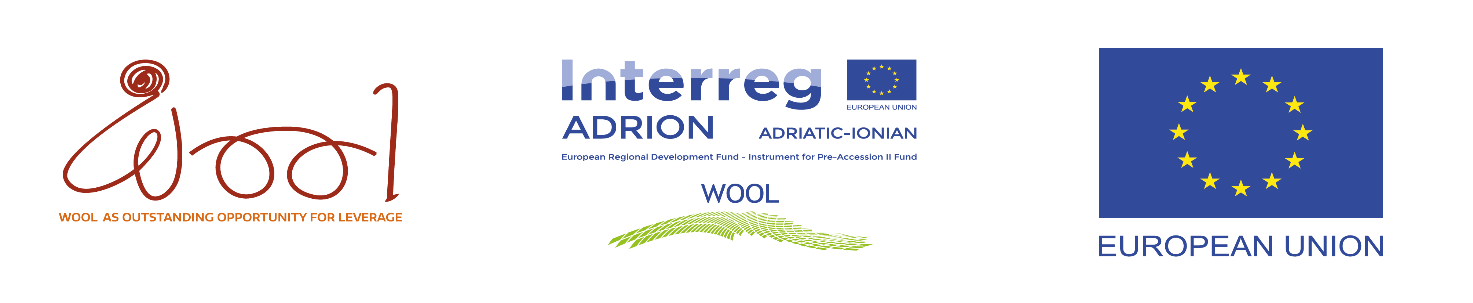 PROGETTO INTERREG ADRION WOOL Wool as Oustanding Opportunity for LeverageAzione T1.2.4QUESTIONARIO per i portatori di interesse: ESPERTI NEL SETTORE DELLA LANA della Regione BasilicataContatto 
Nome e Cognome: _____________________________________________________________________Indirizzo: _____________________________________________________________________________Dati di contatto (e-mail, numero di telefono): ________________________________________________Sito Web e/o profilo social: ______________________________________________________________ESPERTI NELL’ ALLEVAMENTO DELLE PECOREA quale categoria di esperto appartiene o in quale soggetto giuridico svolge la propria attività:tosatore professionistaconsulente agrarioistituto di istruzione superioreassociazione di categoriaimpresa agricolaaltro: _________________________________________________________________________Specificare Denominazione organizzazione:Descrizione dell’organizzazione: Pubblica                b)	PrivataCompetenze dell’esperto:Da quanto tempo opera presso l’organizzazione?  n. anni ____________ Qual è il ruolo della sua organizzazione nella consulenza agli allevatori? tosatura professionaledimostrazioni, workshops, insegnamento tosatura delle pecoredimostrazioni, workshops, insegnamento a selezionare la lanainsegnamento allevamento delle pecore e produzione della lanaaltro:1.3 Qual è la sua opinione sulla situazione generale delle aziende ovine nella sua regione?5 - eccellente4 – molto buona3 - buona2 - soddisfacente1 - scarsa1.4 Quali punti di forza e punti di debolezza individua negli allevatori e nei processatori di lana locali?Punti di forza: ___________________________________________________________________________Punti di debolezza: _______________________________________________________________________1.5 Quali punti di forza e punti di debolezza individua nella qualità della lana locale?Punti di forza: ___________________________________________________________________________Punti di debolezza: _______________________________________________________________________1.6 Quali punti di forza e punti di debolezza individuerebbe nei processi di lavorazione della lana?Punti di forza: ___________________________________________________________________________Punti di debolezza: _______________________________________________________________________1.7 Quali riconosci punti di forza e punti di debolezza individuerebbe nell’attuale supporto professionale agli allevatori?Punti di forza: ___________________________________________________________________________Punti di debolezza: _______________________________________________________________________1.8 Quali riconosci punti di forza e punti di debolezza individuerebbe nelle politiche nazionali/europee?Punti di forza: ___________________________________________________________________________Punti di debolezza: _____________________________________________________________________1.9 analisi SWOT (vantaggi, debolezze, opportunità, rischi) dell’allevamento regionale di pecore, enfasi sulla lanaEvidenzia elementi chiave e segna per ciascuna categoria la caratteristica che ritieni più importante nella tua area/regione.1.10 Quali misure suggerebbe per migliorare l’allevamento delle pecore e la qualità della lana? Specificare per ciascun gruppo targeta.	misure per allevatori __________________________________________________________________________________b.	misure ai lavoratori/processatori__________________________________________________________________________________c.	misure per gli artigiani e i fornitori di servizi turistici __________________________________________________________________________________d.	misure per gli esperti__________________________________________________________________________________e.	misure per l’autorità e aspetti normativi__________________________________________________________________________________Altri commenti   ___________________________________________1.9 Analisi SWOT (vantaggi, debolezze, opportunità, rischi) dell’allevamento regionale di pecore, enfasi sulla lanaEvidenziare gli elementi chiave e segnare per ciascuna categoria la caratteristica ritenuta più importante nella sua area/regione.1.10 Quali misure suggerirebbe per migliorare l’allevamento delle pecore e la qualità della lana? Specificare per ciascun gruppo targeta.	misure per allevatori __________________________________________________________________________________b.	misure ai lavoratori/processatori__________________________________________________________________________________c.	misure per gli artigiani e i fornitori di servizi turistici __________________________________________________________________________________d.	misure per gli esperti__________________________________________________________________________________e.	misure per l’autorità e aspetti normativi__________________________________________________________________________________Altri commenti?   ___________________________________________2.	ESPERTI IN PROCESSI DI LAVORAZIONE DELLA LANA2.1 A quale tipologia di esperto appartiene:a) Designerb) Etnologob) Universitài. Facoltà di scienze naturaliii. Facoltà di Agraria, iii. Facoltà di Chimicaiv. Facoltà di Ingegneriav. Altra facoltà ______________________________________________________d) Museoe) Agenzia di sviluppo regionale, gruppo di azione localef) Camera di commerciog) DMO (organizzazioni senza scopo di lucro responsabili del management e del marketing di una determinata destinazione)h) altro___________________________________________________________________Specificare Denominazione organizzazione:Descrizione dell’organizzazione: Pubblica                b)	PrivataCompetenze dell’esperto:Da quanto tempo opera presso l’organizzazione? n. anni ____________2.2 Quanti esperti di lavorazione della lana (e prodotti e servizi legati alla lana) sono dipendenti della sua organizzazione?_________________________________________________________________________________2.3 Quale è suo il ruolo all’interno della sua organizzazione nell’implementazione dei contenuti professionali nel processo di lavorazione della lana?__________________________________________________________________________________Qual è la sua opinione sulla lavorazione della lana nella sua regione?5 - eccellente4 – molto buono3 - buono2 - soddisfacente1 - scarso2.5 Quali punti di forza e punti di debolezza individuerebbe nella qualità della lana locale? Punti di forza: _____________________________________________________________________Punti di debolezza: _______________________________________________________________________2.6 Quali punti di forza e punti di debolezza individuerebbe nella lavorazione della lana locale?Punti di forza: ___________________________________________________________________________Punti di debolezza: _______________________________________________________________________2.7 Quali punti di forza e punti di debolezza individuerebbe nei servizi e prodotti della lana locale??Punti di forza: ___________________________________________________________________________Punti di debolezza: _______________________________________________________________________2.8 Quali punti di forza e punti di debolezza individuerebbe nel marketing e promozione dei prodotti di lana locale??Punti di forza: ___________________________________________________________________________Punti di debolezza: _______________________________________________________________________2.9 Quali punti di forza e punti di debolezza individuerebbe nel supporto professionale per i lavoratori locale della lana?Punti di forza: ___________________________________________________________________________Punti di debolezza: _______________________________________________________________________2.10 Quali punti di forza e punti di debolezza individuerebbe nelle politiche nazionali/europee?Punti di forza: ___________________________________________________________________________Punti di debolezza: _______________________________________________________________________2.11 Analisi SWOT (vantaggi, debolezze, opportunità, rischi) nel contesto della lavorazione della lanaEvidenziare gli elementi chiave e segnare per ciascuna categoria la caratteristica ritenuta più importante nella sua area/regione.2.12 Quali misure suggerebbe per migliorare l’allevamento delle pecore e la qualità della lana? Specificare per ciascun gruppo target.a.	misure per gli allevatori _______________________________________________________________________________________b.	misure per i lavoratori/processatori_______________________________________________________________________________________c.	misure per gli artigiani e i fornitori di servizi turistici _______________________________________________________________________________________d.	misure per gli esperti_______________________________________________________________________________________e.	misure per le autorità e aspetti legislativi_______________________________________________________________________________________2.13   Ritiene che il settore della lavorazione della lana necessiterebbe di ulteriori incentivi, investimenti in attrezzatura e conoscenza, investimenti innovativi in destinazioni turistiche, altro?_______________________________________________________________________________________2.14 In quale parte del processo di lavorazione della lana dovrebbero essere indirizzati nuovi investimenti nella sua regione?______________________________________________________________________________________Informativa privacy ai sensi dell’art. 13 Regolamento UE 2016/679Ai sensi dell’art. 13 del Regolamento europeo (UE) 2016/679 (di seguito GDPR), e in relazione ai dati personali di cui la Camera di Commercio della Basilicata entrerà nella disponibilità in seguito alla somministrazione del presente questionarioTitolare del trattamentoTitolare del trattamento è la Camera di commercio della Basilicata con sede in Potenza in C.so XVIII Agosto, 34, tel. 0971-412111 e sede secondaria in Matera alla via Lucana, 82 tel.0835-338411 pec: cameradicommercio@pec.basilicata.camcom.itDPO – Data Protection OfficerAl fine di meglio tutelare gli Interessati, nonché in ossequio al dettato normativo, il Titolare ha nominato un proprio DPO, Data Protection Officer (o RPD, Responsabile della protezione dei dati personali).È possibile prendere contatto con il DPO della CCIAA della Basilicata ai seguenti recapiti: Email: dpo@basilicata.camcom.it Pec: dpo@pec.basilicata.camcom.itFinalità e Basi giuridiche del trattamentoIl trattamento è finalizzato all’acquisizione di informazioni richieste per le attività del progetto WOOL (Wool as Outstanding Opportunity for Leverage) Programma INTERREG ADRION 2014-2020, di cui la Camera di commercio è partner in base alla disciplina di riferimento. I suoi dati saranno trattati anche al fine di rispettare gli obblighi incombenti sulla Camera di Commercio e previsti dalla normativa vigente. I dati personali potranno essere trattati a mezzo sia di archivi cartacei che informatici (ivi compresi dispositivi portatili) e trattati con modalità strettamente necessarie a far fronte alle finalità sopra indicate.La Camera di Commercio tratta i Suoi dati personali lecitamente, laddove il trattamento:- sia necessario all’esecuzione dei servizi istituzionali e procedimenti amministrativi che la riguardano o da Lei facoltativamente attivati;- sia necessario per adempiere ad un obbligo normativo o contrattuale;- sia basato sul consenso espresso per servizi promozionali e/o informativi da Lei facoltativamente richiesti.Conseguenze della mancata comunicazione dei dati personaliCon riguardo ai dati personali relativi ad un servizio da Lei richiesto, la mancata comunicazione dei dati personali impedisce l’erogazione del servizio.Autorizzati, Responsabili del trattamento e Destinatari dei dati personaliI dati personali sono trattati da personale dipendente della CCIAA previamente autorizzato al trattamento ed appositamente istruito e formato.I Suoi dati personali potranno essere comunicati a:1. soggetti fisici e giuridici che ne facciano richiesta in base a facoltà normativamente previste;2. soggetti che elaborano i dati in esecuzione di specifici obblighi di legge;3. Autorità giudiziarie o amministrative, per l’adempimento degli obblighi di legge.4. Società che erogano servizi tecnico/informatici.5. Società del sistema camerale.Si ricorda che i dati personali legati alle funzioni di pubblicità legale tenute dalla Camera di Commercio sono accessibili da chiunque ed in ogni momento, anche tramite la consultazione delle banche dati anagrafiche a ciò destinate.I Suoi dati personali non sono soggetti a diffusione, se non a ragione di precisi obblighi normativi.Periodo di conservazione dei datiI Suoi dati personali, oggetto di trattamento per le finalità sopra indicate, saranno conservati a tempo illimitato se riferiti ad adempimenti normativi o a provvedimenti amministrativi di cui deve essere conservata e provata l’esistenza e l’istruttoria, o per il periodo di durata del contratto e, successivamente, per il tempo in cui la Camera di Commercio della Basilicata sia soggetta a obblighi di conservazione per finalità fiscali o per altre finalità, previste, da norme di legge o regolamento. I dati personali comunicati per le attività progettuali realizzate dalla Camera di Commercio della Basilicata saranno conservati, esclusivamente per eventuali ulteriori finalità di promozione di servizi resi dalla Camera di Commercio o di soggetti partner della stessa. È data facoltà all’interessato di potersi cancellare in qualsiasi momento dei database utilizzati.I suoi dirittiIl Regolamento (UE) 2016/679 le riconosce, in qualità di Interessato, diversi diritti, che può esercitare contattando il Titolare o il DPO ai recapiti di cui ai punti 1 e 2 della presente informativa.Tra i diritti esercitabili, purché ne ricorrano i presupposti di volta in volta previsti dalla normativa (in particolare, artt. 15 e seguenti del Regolamento) vi sono:- il diritto di conoscere se il Titolare ha in corso trattamenti di dati personali che la riguardano e, in tal caso, di avere accesso ai dati oggetto del trattamento e a tutte le informazioni a questo relative;- il diritto alla rettifica dei dati personali inesatti che la riguardano e/o all’integrazione di quelli incompleti;- il diritto alla cancellazione dei dati personali che la riguardano;- il diritto alla limitazione del trattamento;- il diritto di opporsi al trattamento;- il diritto alla portabilità dei dati personali che la riguardano.In ogni caso, lei ha anche il diritto di presentare un formale Reclamo all’Autorità garante per la protezione dei dati personali, secondo le modalità reperibili presso il sito del Garante stessoPer informazioni:Patrizia Anzano – referente di progettoE mail: patrizia.anzano@basilicata.camcom.itTel. 0971412278vantaggidebolezzeopportunitàrischivantaggidebolezzeopportunitàrischivantaggidebolezzeopportunitàrischi